             OŚWIADCZENIE
                                                    EDYCJA Wiosna 2024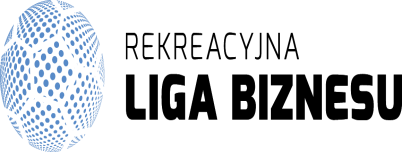 Oświadczam, że zapoznałem się i akceptuję regulamin rozgrywek Rekreacyjnej Ligi Biznesu Edycji Wiosna 2024. Oświadczam, że jestem dobrego stanu zdrowia, posiadam aktualne badania lekarskie i nie ma przeciwwskazań do mojego uczestnictwa w rozgrywkach halowej piłki nożnej.Wyrażam zgodę na używanie i rozpowszechnianie moich danych i wizerunku przez przez firmę Rekreacyjna Liga Biznesu Sebastian Jarzębak z siedzibą w Piekarach Śląskich ul. Słowików 30/1, dla celów reklamowych, promocyjnych i marketingowych zgodnie z Art. 6 ust. 1 lit. a Rozporządzenia Parlamentu Europejskiego i Rady (UE) 2016/679 z dnia  27.04. 2016 r. w sprawie ochrony osób fizycznych w związku z przetwarzaniem danych osobowych i w sprawie swobodnego przepływu takich danych oraz uchylenia dyrektywy 94/46/WE (ogólne rozporządzenie o ochronie danych osobowych)  (Dz. Urz. UE L 119, s.1). Informujemy że zgoda może być cofnięta w dowolnym momencie przez wysłanie wiadomości e-mail na adres: rlb.biuro@gmail.comAdministratorem Twoich Danych Osobowych jest Rekreacyjna Liga Biznesu Sebastian Jarzębak z siedzibą w Piekarach Śląskich ul. Słowików 30/1 z którym możesz się skontaktować w sprawie ochrony danych osobowych i realizacji Twoich praw poprzez kontakt rlb.biuro@gmail.com lub pisemnie na adres wskazany powyżej.NAZWA ZESPOŁULP.IMIĘ I NAZWISKOPODPIS123456789101112131415